R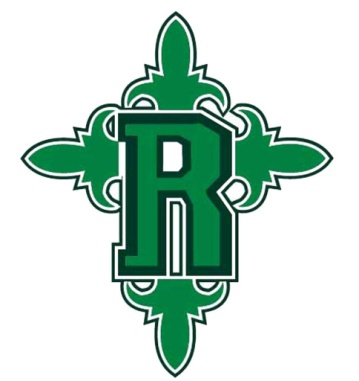 Redemptorist St. Gerard will host an extended care program for the 2018-2019 school year.  It will not be through the YMCA as it has been in past years; it will be run by RSG administration and supervised by RSG teachers.  We are offering this program to all students in grades PreK-8th grade for both morning and afternoon care.  The school day will begin at 7:45am next year and end at 2:45pm.  Below is the information concerning our extended care program:Registration Fee:	$15 per family—due by May 1, 2018Mornings Only:		6:50-7:20am  The fee for MORNINGS ONLY is $25.00/month per child.  					Students dropped off for morning care will sit by grade level in the cafeteria.  				Breakfast can be purchased during this time from the cafeteria.  Students may 				study, read, do homework, play games, or eat breakfast.Part-time:		2:45-4:00pm + Morning Care  The fee for PART-TIME CARE is $100/month per 				child.  This option includes morning care and after school care from 2:45-				4:00pm.  The cafeteria is our home base for check-in for after care and for their 				daily snacks.  Students will be provided with enrichment activities and time to 				complete homework.  Parents can pick up their child from the designated area.  Full-time:		2:45-6:00pm + Morning Care  The fee for FULL-TIME CARE is $125/month per 				child.  This option includes morning care and after school care from 2:45-				6:00pm.  The cafeteria is our home base for check-in for after care and for their 				daily snack.  Parents can pick up their child from the designated area.  Students 				will have time to do homework, enrichment activities, and play on the 					playground; if it is raining in the afternoon, students will watch a movie.  Late Pickup from After Care:  $1 per minute per child for the first 5 minutes.  $5 per minute per child after thatExtended Care payment is due on the 1st of each month from August through May.  If you are planning to drop off your child before 7:20am each day, you will need to put your child in Morning care.  The drop-in rate for morning care is $3/day.If you are planning to pick up your child after 3:15pm each day, you will need to put your child in After Care (either Part-time or Full-time, depending on when you pick your child up).  Any student who is here at school after 3:15pm and who is not working with a teacher will be sent to after care.  The drop-in rate for these students is $10/day; after 5 drop-ins in one month, the parent/guardian will be charged for a full month of full-time care.  